Контрольна робота з теми: «Мехнічні коливання та хвилі»Варіант 1Контрольна робота з теми: «Мехнічні коливання та хвилі»Варіант 2І рівеньІ рівеньІ рівеньІ рівень1.Кількість коливань, що здійснюється за одиницю часу, називається.Кількість коливань, що здійснюється за одиницю часу, називається.1 бал1.а) частота коливань; в) амплітуда коливань.1 бал1.б) період коливань;г) довжина коливань 1 бал2.Найменшу довжину хвилі має випромінювання...Найменшу довжину хвилі має випромінювання...1бал2.а) ультразвук;в) звук, що сприймає людина;1бал2.б) інфразвук;г) мегазвук.1бал3.Які істоти можуть сприймати інфразвук?Які істоти можуть сприймати інфразвук?1бал3.а) дельфіни;в) медузи; 1бал3.б) кажани; г) кроти.1балІІ рівеньІІ рівеньІІ рівеньІІ рівень4.Довжина звукової хвилі становить 20 см. Визначити частоту коливань у хвилі. Швидкість звуку в повітрі вважати 340 м/с. Довжина звукової хвилі становить 20 см. Визначити частоту коливань у хвилі. Швидкість звуку в повітрі вважати 340 м/с. 1 бал4.а) 700 Гц;		в) 200 Гц;1 бал4.б) 50 Гц;г) 100 Гц. 1 бал5.На рисунку показано графік коливань матеріальної точки. Визначте період її коливань, амплітуду і частоту.На рисунку показано графік коливань матеріальної точки. Визначте період її коливань, амплітуду і частоту.1 бал5.1 бал6.Довжина нитки математичного маятника 1,6 м. Визначте прискорення вільного падіння.  Довжина нитки математичного маятника 1,6 м. Визначте прискорення вільного падіння.  1 балІІІ рівеньІІІ рівеньІІІ рівеньІІІ рівень7.Тіло, підвішене на пружині, відхилили на 5 см униз від положення рівноваги та відпустили. Який шлях пройде тіло за 10 с і яким буде його переміщення за цей час, якщо частота коливань — 0,625 Гц?Тіло, підвішене на пружині, відхилили на 5 см униз від положення рівноваги та відпустили. Який шлях пройде тіло за 10 с і яким буде його переміщення за цей час, якщо частота коливань — 0,625 Гц?3 балаІV рівеньІV рівеньІV рівеньІV рівень8.Рівняння коливань тягарця на пружині має вигляд: x = 0,05 cos2πt (м). Визначте жорсткість пружини, максимальну швидкість коливань тягарця та потенціальну енергію пружини у фазі π/4, якщо маса тягарця — 100 г.Рівняння коливань тягарця на пружині має вигляд: x = 0,05 cos2πt (м). Визначте жорсткість пружини, максимальну швидкість коливань тягарця та потенціальну енергію пружини у фазі π/4, якщо маса тягарця — 100 г.3 балаІ рівеньІ рівеньІ рівеньІ рівень1.Проміжок часу, протягом якого відбувається одне повне коливання, називається...Проміжок часу, протягом якого відбувається одне повне коливання, називається...1 бал1.а) частота коливань; в) амплітуда коливань.1 бал1.б) період коливань;г) довжина коливань 1 бал2.Найбільшу частоту має...Найбільшу частоту має...1бал2.а) ультразвук;в) звук, що сприймає людина;1бал2.б) інфразвук;г) мегазвук.1бал3.Явище огинання хвилею перешкод називається…Явище огинання хвилею перешкод називається…1бал3.а) дифракцією;в) резонансом; 1бал3.б) дисперсією; г) ехолокацією.1балІІ рівеньІІ рівеньІІ рівеньІІ рівень4.Визначте довжину хвилі людського голосу, у якого висота тону відповідає частоті коливань 80 Гц. Швидкість звуку в повітрі вважати 340 м/сВизначте довжину хвилі людського голосу, у якого висота тону відповідає частоті коливань 80 Гц. Швидкість звуку в повітрі вважати 340 м/с1 бала4.а) 27,2 км;	в) 27, 2 м;1 бала4.б) 4,25 м;г) 0,23 м.1 бала5.На рисунку показано графік коливань матеріальної точки. Визначте період її коливань, амплітуду і частоту.На рисунку показано графік коливань матеріальної точки. Визначте період її коливань, амплітуду і частоту.1бала5.1бала6.Довжина нитки математичного маятника 0,8 м. Визначте прискорення вільного падіння.  Довжина нитки математичного маятника 0,8 м. Визначте прискорення вільного падіння.  1балаІІІ рівеньІІІ рівеньІІІ рівеньІІІ рівень7.Тіло, підвішене на пружині, відхилили на 10 см униз від положення рівноваги та відпустили. Який шлях пройде тіло за 200 с і яким буде його переміщення за цей час, якщо частота коливань — 0,625 Гц?Тіло, підвішене на пружині, відхилили на 10 см униз від положення рівноваги та відпустили. Який шлях пройде тіло за 200 с і яким буде його переміщення за цей час, якщо частота коливань — 0,625 Гц?3 балаІV рівеньІV рівеньІV рівеньІV рівень8.Рівняння коливань тягарця на пружині має вигляд: x = 0,05 cos2πt (м). Визначте жорсткість пружини, максимальну швидкість коливань тягарця та потенціальну енергію пружини у фазі π/4, якщо маса тягарця — 200 г.Рівняння коливань тягарця на пружині має вигляд: x = 0,05 cos2πt (м). Визначте жорсткість пружини, максимальну швидкість коливань тягарця та потенціальну енергію пружини у фазі π/4, якщо маса тягарця — 200 г.3 бала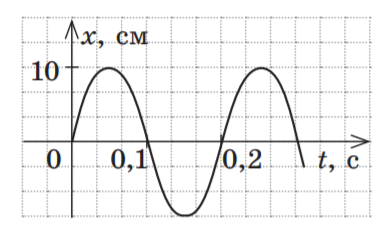 